  Razón SocialS.A. de C.V.PROGRAMA INTERNO DE PROTECCIÓN CIVIL 2024Modalidad Riesgo AltoElaborado por Consultor S.A. de C.V Dirección Completa en el Estado de Morelos Tel.: (777) Local en el Estado de MorelosINDICEI.1 Presentación ⌂Exponer las principales ideas relacionadas con el PIPC: objetivos, a que tipo de instalación es aplicable, reseña del establecimiento, antecedentes de emergencias, etc. (máximo una página).I.2 Datos generales de la empresa ⌂I.2.14 Identificación oficial del representante legal ⌂Imagen o escáner legible de la identificación INE, Cédula Profesional o Pasaporte a color.I.2.15 Comprobante de domicilio del establecimiento ⌂Imagen o escáner legible de licencia de funcionamiento o recibo de luz CFE a color.I.3 Carta poder ⌂Imagen o escáner de la carta poder, firmada por el otorgante (acreditando su personalidad jurídica), quien recibe el poder y dos testigos, adjuntando la identificación oficial INE de cada uno de ellos. La carta poder debe contener firmas autógrafas y debe acompañarse la pagina del instrumento notarial en donde se aprecie la personalidad jurídica de quien otorga la carta poder. I.4 Aprobado del PIPC del ejercicio anterior ⌂Imagen o escáner legible de la carátula de la aprobación del PIPC a color.I.5 Visto bueno del ejercicio anterior ⌂Imagen o escáner legible de la carátula del visto bueno del ejericcio anterior, a color. I.6 Carta de corresponsabilidad ⌂Imagen o escáner legible de la carta de corresponsabilidad a color debidamente firmada por el asesor registrado y el representante del establecimiento o de la UIPC (esta información debe ocupar una página).I.7 Registro del asesor que elabora el PIPC ⌂Imagen o escáner legible del registro actualizado a color (esta información debe ocupar una página).I.8 Georreferenciación del establecimiento ⌂Especificar las coordenadas geodésicas en Proyección Universal Trasversa de Mercator (UTM) del establecimiento y las capturas o imágenes del plano en las vistas indicadas.I.9 Colindancias ⌂   I.10 Áreas del establecimiento, con memoria fotográfica ⌂Nota: La tabla anterior no es limitativa, podrá agregar tantas filas como considere conveniente. Subprograma de PrevenciónII.1 Unidad Interna de Protección Civil (UIPC) ⌂II.1.1 Acta Constitutiva ⌂Imagen o escáner legible del Acta de constitución de la UIPC para el ejercicio fiscal 2024, que contenga la firma autógrafa de todos los participantes. II.1.2 Organigrama ⌂Representación gráfica de la estructura de la UIPC para el ejercicio fiscal 2024. II.1.3 Actas de las sesiones de la UIPC ⌂Imagen o escáner legible de una de las sesiones del ejercicio anterior debidamente firmada por los integrantes de la UIPC.Las demás actas de sesiones bimestrales deben presentarse como ANEXO A1.II.1.4 Aprobados de los simulacros realizados en el ejercicio anterior ⌂Imagen o escáner legible de uno de los aprobados de los simulacros del ejercicio anterior Los demás aprobados de simulacros deben presentarse como ANEXO A2.II.2. DirectoriosII.2.1 Directorio interno (UIPC) ⌂II.2.2 Directorio externo (cuerpos de emergencia) ⌂El directorio debe coincidir con la zona geográfica donde se encuentra el establecimiento y los teléfonos deben ser corroborados.II.3 Funciones de cada una de las brigadas que integra la UIPC ⌂Describir las funciones generales de las brigadas, antes, durante y después de una emergencia.II.3.1 Brigada de evacuación ⌂Describir las funciones específicas de la brigada, antes, durante y después de una emergenciaII.3.2 Brigada de incendios ⌂Describir las funciones específicas de la brigada, antes, durante y después de una emergencia.II.3.3 Brigada de primeros auxilios ⌂Describir las funciones específicas de la brigada, antes, durante y después de una emergencia.II.3.4 Brigada de búsqueda y rescate ⌂Describir las funciones específicas de la brigada, antes, durante y después de una emergencia.II.3.5 Brigada de comunicación ⌂Describir las funciones específicas de la brigada, antes, durante y después de una emergencia.II.3.6 Otra brigada ⌂Especificar y describir cualquier otra brigada necesaria en el establecimiento (por ejemplo HAZMAT, Seguridad, Apoyo PCD) y sus funciones específicas, antes, durante y después de una emergencia.II.4 Programa de actividades de la UIPC ⌂Presentar un diagrama de Gantt, cronograma o similar que exprese las actividades a desarrollar por la UIPC durante el ejercicio actual en función del tiempo y que considere al menos: 1] Actualización de la integración de la UIPC, 2] Actualización de directorios interno y externo, 3] Sesiones de la UIPC, 4] Actualización del PIPC, 5] Difusión del PIPC, 6] Realización de simulacros, 7] Capacitación de la UIPC, 8] Actualización de análisis de riesgos, 9] Actualización de inventario de materiales para la atención de emergencias, 10] Actualización del programa de mantenimiento de instalaciones y equipos contra emergencias, y otros que se consideren. Lo anterior firmado por el representante de la empresa y representante de la UIPC.II.5 Clasificación del riesgo.II.5.1 Determinación de grado de riesgo de incendio según NOM 002 STPS vigente ⌂. Presentar la determinación de grado de riesgo de incendio conforme a la NOM-002-STPS vigente (únicamente la tabla A.1 y el cálculo, especificando el inventario tomado en cuenta para el cálculo)Ejemplo: InventarioGases Inflamables:  (ejem: 3,852) LTanque de gas LP 1: 1,852 LTanque de gas LP 2: 1,200 LTanque de gas LP 3:    800 LTabla A.1 Determinación del riesgo de incendioCálculo del riesgo de incendio.Nombre de la persona que realiza la determinación y relación con el establecimiento.II.5.2 Aforo de personas ⌂. Justificar el aforo de personas del establecimiento utilizando referencias específicas del control de accesos, personal contratado por la modalidad que corresponda (considerar contratistas) y definir el número máximo de personas que, en un momento determinando, pueden estar presentes en las instalaciones. II.5.3 Actividades Altamente Riesgosas (AAR) ⌂. Sustancias químicas peligrosas manejadas que se encuentren en el 1er y 2do listado de AAR (tóxicas e inflamables explosivas respectivamente) e indicar cuales rebasan la cantidad de reporte.II.5.4 Conclusión ⌂. II.6 Listado de sustancias químicas peligrosas (SQP) ⌂Listado de sustancias químicas peligrosas en referencia a la NOM-005-STPS y NOM-018-STPS vigentes.II.6.1 Descripción de actividades o áreas donde se utilicen SQP ⌂Describir las actividades o áreas donde se utilizan SQP, incluyendo un Diagrama de Flujo de Proceso (DFP) o Diagrama de Tubería e Instrumentación (DTI), donde se identifique el uso de las sustancias químicas peligrosas.II.7 Análisis de riesgosII.7.1 Riesgos internos ⌂.Presentar la descripción de los riesgos internos identificados en el establecimiento, acompañado del método de análisis de riesgos utilizado (lista de verificación, WHAT IF, HAZOP, AMEF, árbol de fallas u otro), resumen y en su caso una matriz de riesgos.II.7.1.1 Localización de riesgos internos ⌂Presentar de manera legible un plano, croquis o lay-ouy de la localización de riesgos internos con la identificación de estos utilizando pictogramas de referencia (por ejemplo, agentes físicos, químicos o biológicos, riesgos eléctricos, mecánicos, ergonómicos o psicosociales, otros).II.7.1.2 Equipos o sistemas para la prevención, mitigación o eliminación de riesgos ⌂Presentar los equipos o sistemas con los que cuente el establecimiento (por ejemplo, sistemas de tierras, pararrayos, paros de emergencia, bloqueo y etiquetado, válvulas de seguridad, sistemas de dispersión o contención, etc.) que permitan la gestión de riesgos identificados en los puntos anteriores.II.7.2 Riesgos externos ⌂.Presentar la interacción con riesgos externos al establecimiento, en un radio de 500 metros, e indicarlo en la tabla siguiente:En caso de existir otro tipo de riesgo especificarlo.II.7.2.1 Localización de Riesgos externos ⌂.Presentar de manera legible un plano, croquis o lay-ouy de la localización de riesgos externos en un radio de 500 metros, que incluya la identificación de estos utilizando pictogramas de referencia (por ejemplo, riesgo de incendio, derrame, riesgo biológico, riesgo eléctrico, explosión, otros)II.8 Equipos contra emergenciasII.8.1 Inventario de equipos contra emergencias ⌂Enlistar el inventario de equipos con los que dispone el establecimiento para hacerle frente a emergencias (por ejemplo, extintores, botiquines, detectores de gas, detectores de humo, areneros, equipo de bombero, equipos de respiración autónoma, trajes encapsulados, explosímetros, sensores de oxígeno, etc.,) utilizando la siguiente tabla:II.8.2 Localización de equipos contra emergencias ⌂Presentar de manera legible un plano, croquis o lay-ouy donde se indique la localización de los recursos materiales contra emergencias colocando un pictograma para identificación del equipo.II.9 Señalización ⌂Describir el sistema de identificación y comunicación de peligros en referencia a las Normas Oficiales Mexicanas correspondientes (NOM-026-STPS, NOM-018-STPS, NOM-003-SEGPB vigentes) y relacionar en la siguiente tabla:II.9.1 Localización de señalización de emergencia  ⌂Presentar de manera legible un plano, croquis o lay-ouy de la localización que identifique, rutas de evacuación, salidas de emergencia, puntos de reunión, centro de triage y puesto de mando.II.10 Programa de mantenimiento  ⌂Presentar un diagrama de Gantt, cronograma o similar que exprese el programa de mantenimiento de los equipos e instalaciones destinados para la atención de emergencias debidamente firmado (por ejemplo, instalaciones eléctricas, sistema fijo contra incendios, sistemas de contención, sistema de alarma de emergencia, etc.).El programa de mantenimiento completo debe presentarse en el ANEXO A3.II.11 Electricidad estatica en los centros de trabajo-Condiciones de seguridad. ⌂Imagen o escáner de la carátula del estudio de conformidad a los numerales 7, 8 y 9 de la NOM-022-STPS (esta información debe ocupar una página).La medición completa debe presentarse en el ANEXO A4.II.12 Peritajes y dictámenes.II.12.1 Dictamen de seguridad estructural ⌂Imagen o escáner de la carátula del dictamen de seguridad estructural, emitido por un perito especializado en la materia debiendo ser corresponsable de seguridad estructural y/o equivalente, avalado por colegio de ingenieros y/o arquitectos legalmente constituidos (esta información debe ocupar una página).El Dictamen de seguridad estructural completo debe presentarse en el ANEXO A5 y deberá contener al menos los siguientes rubros: Antecedentes del inmueble y motivo del dictamen; Ubicación y georreferenciación; Inspección y Reporte Fotográfico, por áreas o zonas; Análisis de los elementos estructurales (software o manual); Conclusiones; Recomendaciones;Cedula profesional yAval del colegio de ingenieros y/o arquitectos legalmente constituidos.II.12.2 Dictamen técnico de instalaciones de aprovechamiento de gas natural ⌂Imagen o escáner legible del dictamen aplicable en referencia a la NOM-002-SECRE-2010.II.12.3 Dictamen de instalaciones de aprovechamiento de gas L.P. (diseño y construcción) ⌂Imagen o escáner legible del dictamen aplicable en referencia a la NOM-004-SEDG-2004.II.12.4 Dictamen de estaciones de gas L.P. para carburación diseño y construcción  ⌂Imagen o escáner legible del dictamen aplicable en referencia a la NOM-003-SEDG-2004.II.12.5 Dictamen de plantas de distribución de gas L.P. diseño, construccion y condiciones seguras en su operación. ⌂Imagen o escáner legible del Dictamen de instalaciones para plantas de almacenamiento en referencia NOM-001-SESH-2014.II.12.6 Dictamen de verificación de instalaciones eléctricas ⌂Imagen o escáner legible del dictamen aplicable en referencia a la NOM-001-SEDE-2012.Cuando exitan areas peligrosas (clasificadas) debera venir especificado en el dictamen. II.12.7 Dictamen del diseño, construcción, operación y mantenimiento de estaciones de servicio para almacenamiento y expendio de diesel y gasolinas.⌂Imagen o escáner legible en referencia a NOM-005-ASEA-2016.II.12.8 Otros dictámenes ⌂Los dictámenes aplicables a la instalación y/o establecimiento, deberán agregarse completos en el ANEXO A6II.12.8.1  Dictamen de Evaluación de espesores mediante medición ultrasónica usando el método de pulso-eco, para la verificación de recipientes tipo no portátil para contener Gas L.P., en uso.Imagen o escáner legible en referencia a NOM-013- SEDG-2002. II.12.8.2  Dictamen de los Recipientes sujetos a presión, recipientes criogénicos y generadores de vapor o calderas - Funcionamiento - Condiciones de Seguridad. Imagen o escáner legible en referencia a NOM-020-STPS-2011.II.12.8.3   Dictamen de los Equipos contra incendio- extintores- servicio de mantenimiento y recarga.Imagen o escáner legible en referencia a NOM-154-SCFI-2005.II.12.8.4   Dictamen de los Equipos de carburación de Gas L.P. en motores de combustión interna. Instalación y mantenimiento.Imagen o escáner legible en referencia a NOM-005-SESH-2010, listado y dictamenes de montacargas y vehiculos que carburen a gas l.p.II.12.8.5 Memoria de cálculo, planos y bases de diseño de los sistemas fijos contra incendio, en la que se asentará al menos la información aplicable siguiente:a)    La determinación de la clase de riesgo de incendio para el cual se ha instalado el sistema fijo, incluyendo tipo, cantidad y disposición del material combustible o inflamable presente;b)    El tipo de sistema instalado y agente extintor empleado;c)    Los datos generales y localización de tubería, detectores, dispositivos de operación, dispositivos de descarga y equipo auxiliar;d)    Los cálculos hidráulicos;e)    El flujo volumétrico y presión requerida en toda la red;f)     El tiempo de abastecimiento;g)    El tipo y capacidad del sistema de bombeo;h)    La identificación y capacidad de todos los equipos y dispositivos que forman parte del sistema;i)     Las especificaciones de los dispositivos de descarga;j)     Los materiales y principales dimensiones de tuberías;k)     Las medidas de seguridad para el personal que instale, opere o dé mantenimiento al sistema y que se encuentre en el área, yl)     La firma del responsable autorizado por el patrón.II.12.8.6  Dictamen de Requisitos mínimos de seguridad para Terminales de Carga y Terminales de Descarga de Módulos de almacenamiento transportables y Estaciones de Suministro de vehículos automotores Gas Natural Comprimido (GNC).Imagen o escáner legible en referencia a NOM-010-ASEA-2016. II.12.8.7 Dictamen de vehículos para el transporte y distribución de Gas L.P.- Condiciones de seguridad, operación y mantenimiento. Imagen o escáner legible en referencia a NOM-007-SESH-2010, listado y dictamenes de todo el parque vehicular que transporte para distribucion de gas l.p.II.12.8.8 Dictamen de Bodegas de guarda para distribución y bodegas de expendio de gas licuado de petróleo, mediante recipientes portátiles y recipientes transportables sujetos a presión.Imagen o escáner legible en referencia a NOM-011-ASEA-2019.II.12.8.9 Dictamen de Distribución de gas natural y gas licuado de petróleo por ductos.Imagen o escáner legible en referencia NOM-003-ASEA-2016II.13 Capacitación. II.13.1 Programa anual de capacitación ⌂Presentar el programa anual de capacitación a la UIPC (tema, descripción, fecha, horario). Debera de tener por lo menos una capacitacion en Sistema de Comando de Incidentes(SCI)II.13.2 Constancias de capacitación del ejercicio anterior ⌂Presentar imagen o escáner de constancia de habilidades DC-3 de la capacitación al personal brigadista durante el ejercicio 2023El resto de las constancias se deberán agregar en  ANEXO A7II.13.3 Registro del capacitador ante la CEPCM ⌂Presentar el registro 2023 del capacitador(es), emitido por la CEPCM, que otorgó la capacitación y firmo las DC-3 del punto anterior. II.13.4 Evidencia fotográfica de la Capacitación del ejercicio anterior ⌂Colocar evidencia fotográfica de las capacitaciones otorgadas al personal brigadistas en el ejercicio 2023 (esta información no deberá ocupar más de una página)II.14 Difusión y concientización ⌂Presentar la estrategia para la difusión y concientización de la protección civil a la población en general en el establecimiento (tableros de información, trípticos, platicas, talleres, demostraciones, etc.)II.15 Programa anual de simulacros ⌂Presentar el programa anual de simulacros 2024, incluyendo el guion, hipótesis y cronología. El programa deberá incluir, al menos, seis simulacros, dos de ellos, de campo, bajo la temática de sismo.  RLPCPM Artículo 45. Los simulacros se realizarán siguiendo los lineamientos del Programa Interno de Protección Civil previamente establecido, en los procedimientos y protocolos de seguridad y protección, debiendo ser una representación de los agentes perturbadores que les puedan afectar, para observar, examinar y preparar una respuesta eficaz. Dichos simulacros implicarán la activación total o parcial de las acciones contenidas en los procedimientos de emergencia, planes de contingencia, plan de continuidad y operaciones, de acuerdo a la hipótesis de los riesgos internos y externos establecidos en el Programa Interno de Protección Civil de cada establecimiento o instalación cerrada o abierta, bajo el protocolo de actuación, el cual contendrá por lo menos lo siguiente: Activación del sistema de alertamiento; II. Activación de brigadas;
III. Activación de recursos materiales;
IV. Evacuación del inmueble; V. Instalación del comando de incidentes; VI. Instalación de la zona de triage;
VII. Atención de la emergencia;
VIII. Atención de lesionados; IX. Evaluación de la emergencia; y,
X. Procedimiento de vuelta a la normalidad. Subprograma de AuxilioIII.1 Procedimientos de emergenciaDetallar el procedimiento de emergencia aplicable a la instalación y/o establecimiento para cada fenómeno perturbador que contenga: código de alertamiento y las actividades a realizar en las fases antes, durante y después. III.1.1 Procedimiento de emergencia para personas con discapacidad ⌂Presentar el procedimiento solicitado tomando como base lo dispuesto en la NOM-008-SEGOB vigente.III.1.2 Procedimiento de emergencia sanitaria COVID-19 ⌂Presentar el procedimiento solicitado.III.1.3 Procedimiento de emergencia por sismo ⌂Presentar el procedimiento solicitado.III.1.4 Procedimiento de emergencia por incendio ⌂Presentar el procedimiento solicitado.III.1.5 Procedimiento de emergencia por fugas o derrames de sustancias químicas ⌂Presentar el procedimiento solicitado.III.1.6 Procedimiento de emergencia por amenaza de bomba ⌂Presentar el procedimiento solicitado.III.1.7 Otros procedimientos de emergencia ⌂Presentar los procedimientos de emergencia que apliquen en relación con la identificación de riesgos.Subprograma  RecuperaciónIV.1 Plan de evaluación de daños ⌂Procedimiento para la evaluación de daños y análisis de necesidades (EDAN), así como la identificación y comunicación a la población.IV.1.1 Inspección visual ⌂Descripción de la inspección visual que debe realizar la UIPC.IV.1.2 Inspección física ⌂Descripción de la inspección física que debe realizar el cuerpo de emergencia.IV.1.3 Inspección técnica ⌂Descripción de la inspección técnica que debe realizar el perito o unidad de verificación.IV.2 Plan de vuelta a la normalidad ⌂Procedimiento de post emergencia.IV.2.1 Acciones para el restablecimiento de la UIPC ⌂Descripción de los pasos a seguir para el restablecimiento de la UIPC.IV.2.2 Vuelta a la normalidad ⌂Descripción del proceso que permite volver a la normalidad las operaciones.PlandeContingenciasV.1 Evaluación inicial de riesgo de cada puesto de trabajo ⌂Desarrolle y documente la metodología aplicada para la evaluación de riesgos de cada puesto de trabajo al interior de la organización.V.2 Valoración del riesgo ⌂Utilizar algún método de análisis de riego que permita determinar el nivel de riesgo.V.3 Medidas de acciones de auto protección ⌂Con base en el análisis e identificación de riesgos desarrolle las medidas preventivas necesarias.V.4 Procedimientos de seguridad para trabajos peligrosos ⌂Colocar la carátula legible de los procedimientos de seguridad para trabajos peligrosos identificados en la evaluación de riesgos de cada puesto de trabajo (ejemplo: trabajos en altura, espacios confinados, revisión y mantenimiento de instalaciones eléctricas, etc.)Los procedimientos de seguridad completos deben presentarse en el ANEXO A8V.5 Difusión y socialización ⌂Describir los medios a través del cual se informa al trabajador de los riesgos específicos del puesto y sus causas, así como las medidas y acciones preventivas que deberá adoptar para su autoprotección.PlandeContinuidadde OperacionesEl objetivo del Plan de Continuidad de Operaciones es garantizar que las funciones mínimas esenciales operen ante la ocurrencia de un fenómeno natural o antropogénico, obteniendo un esquema de acciones que reduzcan la toma de decisiones durante las acciones de recuperación, restaure los servicios críticos rápidamente y permita un normal funcionamiento de los sistemas y procesos lo antes posible, minimizando costos y aumentando la efectividadSí, derivado de una emergencia, el establecimiento no puede continuar con las funciones mínimas esenciales para su operación, en este apartado deberá colocarse la leyenda NO APLICA y especificar el porqué de ello.VI.1 Fundamento legal ⌂Establecer un marco ante un escenario de desastre que puede causar la interrupción en las operaciones de la organización que permita administrar una crisis, minimizando las pérdidas, reduciendo la posibilidad de cometer errores y recuperando las funciones dentro de un tiempo determinado.VI.2 Propósito ⌂Establecer las metas de recuperación y su tiempo. Se recomienda listar la secuencia de pasos que son requeridos jerárquicamente para restaurar cada función. Considerar el impacto de la interrupción de las funciones.VI.3 Funciones críticas o esenciales ⌂Identificar todas las operaciones y funciones y el área responsable de cada una. ¿Por cuánto tiempo puede mantenerse la interrupción? y ¿cuánto tiempo tarda en recuperarse la operación normal o alterna de las funciones?VI.4 Sedes alternas ⌂Determinar infraestructura o instalaciones alternas, las funciones y operaciones del establecimiento que sean prioritarias en su funcionamiento, analizando diferentes alternativas y requerimientos de recursos financieros, humanos, equipos, sistemas, seguridad y diagnóstico de vulnerabilidad para trasladar las operaciones básicas a un sitio alterno.VI.5 Líneas de sucesión o cadenas de mando ⌂Estructura organizacional, descripción de las funciones para el desarrollo del plan.VI.6 Recursos humanos ⌂Identificar/obtener recursos necesarios, identificar disponibilidad, capacidad y responsabilidades del personal requerido, requerimientos del personal, trabajo a distancia/acceso, procesos alternativos, servicios externos contratados, estimar el costo.VI.7 Dependencias e interdependencias ⌂Identificar cuáles son las operaciones que dependen de otras con el fin de que las funciones no se interrumpan.VI.8 Requerimientos mínimos ⌂Los requerimientos mínimos para trabajar son aquellos recursos necesarios para realizar al menos lo más importante y las funciones básicas para la operación. Los recursos básicos.VI.9 Interoperabilidad de las comunicaciones ⌂Identificar los métodos de comunicación de hechos o incidentes. La comunicación efectiva es de suma importancia durante un incidente.VI.10 Protección y respaldo de la información y base de datos ⌂¿Qué documentos/archivos son los de mayor valor?, ¿Dónde están respaldados esos archivos?, ¿Cuándo se necesitarán esos archivos durante el incidente?, ¿En una hora, en un día, entre otros?, ¿Cómo se puede acceder a esos archivos?VI.11 Activación del plan ⌂Revisar todos los componentes de la continuidad de operaciones con el fin de probar su funcionamiento y eliminar posibles fallas en su implantación.VII. Guía de anexos ⌂VIII. Conclusiones y recomendaciones ⌂Expresar las conclusiones y recomendaciones hacia el establecimiento por parte del asesor para la implementación del PIPC, acciones preventivas o correctivas que deba realizar, incluyendo aquellas acciones de cumplimiento de la normatividad en materia de protección civil.  En el entendido que el Asesor debera describir la informacion faltante de la presente guia en este apartadoIX. Bibliografía ⌂Enlistar las referencias bibliográficas que se utilizaron como apoyo para el desarrollo del PIPC, por ejemplo:Gobierno del Estado de Morelos, Ley Estatal de Protección Civil de MorelosGobierno del Estado de Morelos, Reglamento de la Ley Estatal de Protección Civil de MorelosSecretaria de Gobernación (SEGOB), Norma Oficial Mexicana NOM-003-SEGOB-2011Secretaría del Trabajo y Previsión Social (STPS), Norma Oficial Mexicana NOM-002-STPS-2010 condiciones de seguridad – prevención y protección contra incendios en los centros de trabajoElaboróRevisóNombre Completo y FirmaRegistro CEPCM/ClaveNombre Completo y FirmaRepresentante de la empresa o la UIPCIDATOS GENERALES PAG.I.1Presentación. . . . . . . . . . . . . . . . . . . . . . . . . . . . . . . . . . . . . . . . . . . . . . . . . . . . . . . . . . . . . . . . . . . . . . . . . . XI.2Datos generales. . . . . . . . . . . . . . . . . . . . . . . . . . . . . . . . . . . . . . . . . . . . . . . . . . . . . . . . . . . . . . . . . . . . . . . XI.2.1Nombre o razón social. . .  . . . . . . . . . . . . . . . . . . . . . . . . . . . . . . . . . . . . . . . . . . . . . . . . . . . . . . . . . . . . . . . XI.2.2Nombre comercial. . . . . . . . . . . . . . . . . . . . . . . . . . . . . . . . . . . . . . . . . . . . . . . . . . . . . . . . . . . . . . . . . . . . . . XI.2.3Giro o actividad. . . . . . . . . . . . . . . . . . . . . . . . . . . . . . . . . . . . . . . . . . . . . . . . . . . . . . . . . . . . . . . . . . . . . . . . XI.2.4Domicilio . . . . . . . . . . . . . . . . . . . . . . . . . . . . . . . . . . . . . . . . . . . . . . . . . . . . . . . . . . . . . . . . . . . . . . . . . . . . . XI.2.5Teléfono(s) . . . . . . . . . . . . . . . . . . . . . . . . . . . . . . . . . . . . . . . . . . . . . . . . . . . . . . . . . . . . . . . . . . . . . . . . . . . XI.2.6Contacto en caso de emergencia. . . . . . . . . . . . . . . . . . . . . . . . . . . . . . . . . . . . . . . . . . . . . . . . . .  . . . . . . . XI.2.7Total de personal. . . . . . . . . . . . . . . . . . . . . . . . . . . . . . . . . . . . . . . . . . . . . . . . . . . . . . . . . . . . . . . . . . . . . . . XI.2.8Aforo máximo . . . . . . . . . . . . . . . . . . . . . . . . . . . . . . . . . . . . . . . . . . . . . . . . . . . . . . . . . . . . . . . . . . . . . . . . . XI.2.9Horario de funcionamiento . . . . . . . . . . . . . . . . . . . . . . . . . . . . . . . . . . . . . . . . . . . . . . . . . . . . . . . . . . . . . . . XI.2.10Turnos laborales . . . . . . . . . . . . . . . . . . . . . . . . . . . . . . . . . . . . . . . . . . . . . . . . . . . . . . . . . . . . . . . . . . . . . . . XI.2.11Correo electrónico para oír y recibir notificaciones . . . . . . . . . . . . . . . . . . . . . . . . . . . . . . . . . . . . . . . . . . . . XI.2.12Responsable de la UIPC . . . . . . . . . . . . . . . . . . . . . . . . . . . . . . . . . . . . . . . . . . . . . . . . . . . . . . . . . . . . . . . . XI.2.13Nombre y firma del responsable legal bajo protesta de decir verdad . . . . . . . . . . . . . . . . . . . . . . . . . . . . . . XI.2.14Identificación oficial del representante legal . . . . . . . . . . . . . . . . . . . . . . . . . . . . . . . . . . . . . . . . . . . . . . . . . XI.2.15Comprobante de domicilio del establecimiento . . . . . . . . . . . . . . . . . . . . . . . . . . . . . . . . . . . . . . . . . . . . . . . XI.3Carta poder . . . . . . . . . . . . . . . . . . . . . . . . . . . . . . . . . . . . . . . . . . . . . . . . . . . . . . . . . . . . . . . . . . . . . . . . . . XI.4Aprobación del PIPC del ejercicio anterior . . . . . . . . . . . . . . . . . . . . . . . . . . . . . . . . . . . . . . . . . . . . . . . . . . . XI.5Visto bueno del ejercicio anterior . . . . . . . . . . . . . . . . . . . . . . . . . . . . . . . . . . . . . . . . . . . . . . . . . . . . . . . . . . XI.6Carta de Corresponsabilidad . . . . . . . . . . . . . . . . . . . . . . . . . . . . . . . . . . . . . . . . . . . . . . . . . . . . . . . . . . . . . XI.7Registro del asesor que elabora el PIPC . . . . . . . . . . . . . . . . . . . . . . . . . . . . . . . . . . . . . . . . . . . . . . . . XI.8Georreferencias del establecimiento . . . . . . . . . . . . . . . . . . . . . . . . . . . . . . . . . . . . . . . . . . . . . . . . . . . . . . . XI.9Colindancias . . . . . . . . . . . . . . . . . . . . . . . . . . . . . . . . . . . . . . . . . . . . . . . . . . . . . . . . . . . . . . . . . . . . . . . . . . XI.10Áreas del establecimiento, con memoria fotográfica. . . . . . . . . . . . . . . . . . . . . . . . . . . . . . . . . . . . . . . . . . .. PLAN OPERATIVOIISubprograma de prevenciónII.1Unidad Interna de Protección Civil (UIPC) . . . . . . . . . . . . . . . . . . . . . . . . . . . . . . . . . . . . . . . . . . . . . . . . . . . XII.1.1Acta ConstitutivaII.1.2OrganigramaII.1.3Actas de las sesiones de la UIPC del ejercicio anterior . . . . . . . . . . . . . . . . . . . . . . . . . . . . . . . . . . . . . . . . . XII.1.4Aprobado de los simulacros realizados en el ejercicio anterior . . . . . . . . . . . . . . . . . . . . . . . . . . . . . . . . . .XII.2Directorios . . . . . . . . . . . . . . . . . . . . . . . . . . . . . . . . . . . . . . . . . . . . . . . . . . . . . . . . . . . . . . . . . . . . . . . . . . . II.2.1Directorio interno (UIPC) . . . . . . . . . . . . . . . . . . . . . . . . . . . . . . . . . . . . . . . . . . . . . . . . . . . . . . . . . . . . . . . . XII.2.2Directorio externo (cuerpos de emergencia) . . . . . . . . . . . . . . . . . . . . . . . . . . . . . . . . . . . . . . . . . . . . . . . . . XII.3Funciones de cada brigada que integra la UIPC . . . . . . . . . . . . . . . . . . . . . . . . . . . . . . . . . . . . . . . . . . . . . . XII.3.1Brigada de evacuación . . . . . . . . . . . . . . . . . . . . . . . . . . . . . . . . . . . . . . . . . . . . . . . . . . . . . . . . . . . . . . . . . . XII.3.2Brigada de incendios . . . . . . . . . . . . . . . . . . . . . . . . . . . . . . . . . . . . . . . . . . . . . . . . . . . . . . . . . . . . . . . . . . . XII.3.3Brigada de primeros auxilios . . . . . . . . . . . . . . . . . . . . . . . . . . . . . . . . . . . . . . . . . . . . . . . . . . . . . . . . . . . . . XII.3.4Brigada de búsqueda y rescate . . . . . . . . . . . . . . . . . . . . . . . . . . . . . . . . . . . . . . . . . . . . . . . . . . . . . . . . . . . XII.3.5Brigada de comunicación . . . . . . . . . . . . . . . . . . . . . . . . . . . . . . . . . . . . . . . . . . . . . . . . . . . . . . . . . . . . . . . . XII.3.6Otra brigada . . . . . . . . . . . . . . . . . . . . . . . . . . . . . . . . . . . . . . . . . . . . . . . . . . . . . . . . . . . . . . . . . . . . . . . . . . XII.4Programa de actividades de la UIPC . . . . . . . . . . . . . . . . . . . . . . . . . . . . . . . . . . . . . . . . . . . . . . . . . . . . . . . XII.5Clasificación del riesgo . . . . . . . . . . . . . . . . . . . . . . . . . . . . . . . . . . . . . . . . . . . . . . . . . . . . . . . . . . . . . . . . . . XII.5.1Determinación del riesgo de incendio según NOM 002 STPS Vigente. . . . . . . . . . . . . . . . . . . . . . . . . . . . . XII.5.2Aforo de personas. . . . . . . . . . . . . . . . . . . . . . . . . . . . . . . . . . . . . . . . . . . . . . . . . . . . . . . . . . . . . . . . . . . . . . XII.5.3Actividades altamente riesgosas (AAR). . . . . . . . . . . . . . . . . . . . . . . . . . . . . . . . . . . . . . . . . . . . . . . . . . . . . XII.5.4Conclusión . . . . . . . . . . . . . . . . . . . . . . . . . . . . . . . . . . . . . . . . . . . . . . . . . . . . . . . . . . . . . . . . . . . . . . . . . . . XII.6Listado de sustancias químicas peligrosas (SQP) . . . . . . . . . . . . . . . . . . . . . . . . . . . . . . . . . . . . . . . . . . . . . XII.6.1Descripción de actividades o áreas donde se utilicen SQP . . . . . . . . . . . . . . . . . . . . . . . . . . . . . . . . XII.7Análisis de riesgos. . . . . . . . . . . . . . . . . . . . . . . . . . . . . . . . . . . . . . . . . . . . . . . . . . . . . . . . . . . . . . . . . . . . . XII.7.1Riesgos internos. . . . . . . . . . . . . . . . . . . . . . . . . . . . . . . . . . . . . . . . . . . . . . . . . . . . . . . . . . . . . . . . . . . . . . . XII.7.1.1Localización de riesgos internos. . . . .. . . . . . . . . . . . . . . . . . . . . . . . . . . . . . . . . . . . . . . . . . . . . . . . . . . . . . XII.7.1.2Equipos y sistemas para prevención, mitigación o reducción de riesgos. . . . .. . . . . . . . . . . . . . . . . . . . . . . XII.7.2Riesgos externos. . . . . . . . . . . . . . . . . . . . . . . . . . . . . . . . . . . . . . . . . . . . . . . . . . . . . . . . . . . . . . . . . . . . . . . XII.7.2.1Localización de riesgos externos . . . . . . . . . . . . . . . . . . . . . . . . . . . . . . . . . . . . . . . . . . . . . . . . . . . . . . . . . . XII.8Equipos contra emergencias. . . . . . . . . . . . . . . . . . . . . . . . . . . . . . . . . . . . . . . . . . . . . . . . . . . . . . . . . . . . . . XII.8.1Inventario de equipos contra emergencias . . . . . . . . . . . . . . . . . . . . . . . . . . . . . . . . . . . . . . . . . . . . . . . . . . XII.8.2Localización de equipos contra emergencias . . . . . . . . . . . . . . . . . . . . . . . . . . . . . . . . . . . . . . . . . . . . . . . . XII.9Señalización . . . . . . . . . . . . . . . . . . . . . . . . . . . . . . . . . . . . . . . . . . . . . . . . . . . . . . . . . . . . . . . . . . . . . . . . . . XII.9.1Localización de señalización de emergencia . . . . . . . . . . . . . . . . . . . . . . . . . . . . . . . . . . . . . . . . . . . . . . . . . XII.10Programa de mantenimiento. . . . . . . . . . . . . . . . . . . . . . . . . . . . . . . . . . . . . . . . . . . . . . . . . . . . . . . . . . . . . . XII.11Electricidad estatica en los centros de trabajo-condiciones de seguridad… . . . . . . . . . . . . . . . . . . . . . . . . . QII.12Peritajes y dictámenes . . . . . . . . . . . . . . . . . . . . . . . . . . . . . . . . . . . . . . . . . . . . . . . . . . . . . . . . . . . . . . . . . . XII.12.1Dictamen de seguridad estructural . . . . . . . . . . . . . . . . . . . . . . . . . . . . . . . . . . . . . . . . . . . . . . . . . . . . . . . . XII.12.2Dictamen técnico de la instalación de gas natural. . . . . . . . . . . . . . . . . . . . . . . . . . . . . . . . . . . . . . . . . . . . . XII.12.3Dictamen de la instalación de gas LP. . . . . . . . . . . . . . . . . . . . . . . . . . . . . . . . . . . . . . . . . . . . . . . . . . . . . . . XII.12.4Dictamen técnico de la instalación de gas LP. . . . . . . . . . . . . . . . . . . . . . . . . . . . . . . . . . . . . . . . . . . . . . . . . XII.12.5Dictamen de plantas de almacenamiento de gas LP. . . . . . . . . . . . . . . . . . . . . . . . . . . . . . . . . . . . . . . . . . . XII.12.6Dictamen de las instalaciones eléctricas. . . . . . . . . . . . . . . . . . . . . . . . . . . . . . . . . . . . . . . . . . . . . . . . . . . . XII.12.7Dictamen del diseño, operación, mantenimiento de estaciones de servicio . . . . . . . . . . . . . ……………….. XII.12.8Otros dictámenes aplicables según giro del establecimiento... . . . . . . . . . . . . . . . . . . . . . . . . . .. . . . . . . . . II.13Capacitación. . . . . . . . . . . . . . . . . . . . . . . . . . . . . . . . . . . . . . . . . . . . . . . . . . . . . . . . . . . . . . . . . . . . . . . . . . XII.13.1Programa Anual de capacitación. . . . . . . . . . . . . . . . . . . . . . . . . . . . . . . . . . . . . . . . . . . . . . . . . . . . . . . . . . XII.13.2Constancias de Capacitación del ejercicio anterior . . . . . . . . . . . . . . . . . . . . . . . . . . . . . . . . . . . . . . . . . . . . II.13.3Registro del capacitador ante la CEPCM . . . . . . . . . . . . . . . . . . . . . . . . . . . . . . . . . . . . . . . . . . . . . . . . . . . . II.13.4Evidencia fotográfica de la capacitación del ejercicio anterior . . . . . . . . . . . . . . . . . . . . . . . . . . . . . . . . . . . . II.14Difusión y concientización. . . . . . . . . . . . . . . . . . . . . . . . . . . . . . . . . . . . . . . . . . . . . . . . . . . . . . . . . . . . . . . . XII.15Programa anual de simulacros. . . . . . . . . . . . . . . . . . . . . . . . . . . . . . . . . . . . . . . . . . . . . . . . . . . . . . . . . . . . XIIISubprograma de auxilioIII.1Procedimientos de emergencia. . . . . . . . . . . . . . . . . . . . . . . . . . . . . . . . . . . . . . . . . . . . . . . . . . . . . . . . . . . . XIII.1.1Procedimiento de emergencia para personas con discapacidad. . . . . . . . . . . . . . . . . . . . . . . . . . . . . . . . . . XIII.1.2Procedimiento de emergencia sanitaria COVID-19. . . . . . . . . . . . . . . . . . . . . . . . . . . . . . . . . . . . . . . . . . . . XIII.1.3Procedimiento de emergencia por sismo. . . . . . . . . . . . . . . . . . . . . . . . . . . . . . . . . . . . . . . . . . . . . . . . . . . . XIII.1.4Procedimiento de emergencia por incendio. . . . . . . . . . . . . . . . . . . . . . . . . . . . . . . . . . . . . . . . . . . . . . . . . . XIII.1.5Procedimiento de emergencia por fugas o derrames de sustancias químicas. . . . . . . . . . . . . . . . . . . . . . . . XIII.1.6Procedimiento de emergencia por amenaza de bomba. . . . . . . . . . . . . . . . . . . . . . . . . . . . . . . . . . . . . . . . . XIII.1.7Otros procedimientos de emergencia. . . . . . . . . . . . . . . . . . . . . . . . . . . . . . . . . . . . . . . . . . . . . . . . . . . . . . . XIVSubprograma de recuperaciónIV.1Plan de evaluación de daños. . . . . . . . . . . . . . . . . . . . . . . . . . . . . . . . . . . . . . . . . . . . . . . . . . . . . . . . . . . . . XIV.1.1Inspección visual. . . . . . . . . . . . . . . . . . . . . . . . . . . . . . . . . . . . . . . . . . . . . . . . . . . . . . . . . . . . . . . . . . . . . . . XIV.1.2Inspección física. . . . . . . . . . . . . . . . . . . . . . . . . . . . . . . . . . . . . . . . . . . . . . . . . . . . . . . . . . . . . . . . . . . . . . . XIV.1.3Inspección técnica. . . . . . . . . . . . . . . . . . . . . . . . . . . . . . . . . . . . . . . . . . . . . . . . . . . . . . . . . . . . . . . . . . . . . . XIV.2Plan de vuelta a la normalidad. . . . . . . . . . . . . . . . . . . . . . . . . . . . . . . . . . . . . . . . . . . . . . . . . . . . . . . . . . . . XIV.2.1Vuelta a la normalidad. . . . . . . . . . . . . . . . . . . . . . . . . . . . . . . . . . . . . . . . . . . . . . . . . . . . . . . . . . . . . . . . . . . XIV.2.2Acciones para el restablecimiento de la UIPC. . . . . . . . . . . . . . . . . . . . . . . . . . . . . . . . . . . . . . . . . . . . . . . . XVPLAN DE CONTINGENCIAS.V.1Evaluación inicial de riesgo de cada puesto de trabajo. . . . . . . . . . . . . . . . . . . . . . . . . . . . . . . . . . . . . . . . . XV.2Valoración del riesgo. . . . . . . . . . . . . . . . . . . . . . . . . . . . . . . . . . . . . . . . . . . . . . . . . . . . . . . . . . . . . . . . . . . . XV.3Medidas de acciones de auto protección. . . . . . . . . . . . . . . . . . . . . . . . . . . . . . . . . . . . . . . . . . . . . . . . . . . . XV.4Procedimientos de Seguridad para trabajos peligrosos ... . . . . . . . . . . . . . . . . . . . . . . . . . .. . . . . . . . . . . . . V.5Difusión y socialización. . . . . . . . . . . . . . . . . . . . . . . . . . . . . . . . . . . . . . . . . . . . . . . . . . . . . . . . . . . . . . . . . .XVIPLAN DE CONTINUIDAD DE OPERACIONES.VI.1Fundamento legal. . . . . . . . . . . . . . . . . . . . . . . . . . . . . . . . . . . . . . . . . . . . . . . . . . . . . . . . . . . . . . . . . . . . . . XVI.2Propósito. . . . . . . . . . . . . . . . . . . . . . . . . . . . . . . . . . . . . . . . . . . . . . . . . . . . . . . . . . . . . . . . . . . . . . . . . . . . . XVI.3Funciones críticas o esenciales. . . . . . . . . . . . . . . . . . . . . . . . . . . . . . . . . . . . . . . . . . . . . . . . . . . . . . . . . . . XVI.4Sedes alternas. . . . . . . . . . . . . . . . . . . . . . . . . . . . . . . . . . . . . . . . . . . . . . . . . . . . . . . . . . . . . . . . . . . . . . . . XVI.5Líneas de sucesión o cadenas de mando. . . . . . . . . . . . . . . . . . . . . . . . . . . . . . . . . . . . . . . . . . . . . . . . . . . . XVI.6Recursos humanos. . . . . . . . . . . . . . . . . . . . . . . . . . . . . . . . . . . . . . . . . . . . . . . . . . . . . . . . . . . . . . . . . . . . . XVI.7Dependencias e interdependencias. . . . . . . . . . . . . . . . . . . . . . . . . . . . . . . . . . . . . . . . . . . . . . . . . . . . . . . . XVI.8Requerimientos mínimos. . . . . . . . . . . . . . . . . . . . . . . . . . . . . . . . . . . . . . . . . . . . . . . . . . . . . . . . . . . . . . . . XVI.9Interoperabilidad de las comunicaciones. . . . . . . . . . . . . . . . . . . . . . . . . . . . . . . . . . . . . . . . . . . . . . . . . . . . XVI.10Protección y respaldo de la información y bases de datos. . . . . . . . . . . . . . . . . . . . . . . . . . . . . . . . . . . . . . . XVI.11Activación del plan. . . . . . . . . . . . . . . . . . . . . . . . . . . . . . . . . . . . . . . . . . . . . . . . . . . . . . . . . . . . . . . . . . . . . XVIIAnexos. . . . . . . . . . . . . . . . . . .. . . . . . . . . . . . . . . . . . . . . . . . .. . . . . . . . . . . . . . . . . . . . . . . . . . . . . . . . . . . XVIIIConclusiones y Recomendaciones . . . . . . . . . . . . . . . . . . . . . . . . . . . . . . . . . . . . . . . . . . . . . . . . . . . . . . . . XIXBibliografía. . . . . . . . . . . . . . . . . . . . . . . . . . . . . . . . . . . . . . . . . . . . . . . . . . . . . . . . . . . . . . . . . . . . . . . . . . . X NRPC:I.2.1 Nombre o razón social: I.2.2 Nombre comercial:I.2.3 Giro o actividad: I.2.4 Domicilio:I.2.5 Teléfonos (local, móvil): XXX-XXXXXXXXXX-XXXXXXXXXX-XXXXXXXI.2.6 Contacto en caso de emergencia:I.2.7 Total de personal: Administrativo XXI.2.7 Total de personal: Operativo XXI.2.7 Total de personal: Flotante XXI.2.8 Aforo máximo: XX considerando al personal administrativo, operativo y flotante XX considerando al personal administrativo, operativo y flotante XX considerando al personal administrativo, operativo y flotante I.2.9 Horarios de funcionamiento: De X hrs a X horas de Lunes a Viernes y Sábados de X hrs a X hrsDe X hrs a X horas de Lunes a Viernes y Sábados de X hrs a X hrsDe X hrs a X horas de Lunes a Viernes y Sábados de X hrs a X hrsI.2.10 Turnos laborales:  Turno 1 de 7:00 a 15:00 hrs de Lunes a SábadoTurno 1 de 7:00 a 15:00 hrs de Lunes a SábadoTurno 1 de 7:00 a 15:00 hrs de Lunes a SábadoI.2.10 Turnos laborales:  Turno 2 de 10:00 a 18:00 hrs de Lunes a SábadoTurno 2 de 10:00 a 18:00 hrs de Lunes a SábadoTurno 2 de 10:00 a 18:00 hrs de Lunes a SábadoI.2.11 Correo electrónico oficial: I.2.12 Responsable de la UIPC: I.2.13 Nombre y firma del presentante legal bajo protesta de decir verdad:Por este medio, el que suscribe, representante/apoderado legal de esta empresa hago constar bajo protesta de decir la verdad que la información descrita y anexa en este documento es auténtica y desarrollada con base en los lineamientos para la elaboración de programas de protección civil establecidos y expedidos por la Coordinación Estatal de Protección Civil Morelos.________________________Nombre Completo y FirmaRepresentante Legal Por este medio, el que suscribe, representante/apoderado legal de esta empresa hago constar bajo protesta de decir la verdad que la información descrita y anexa en este documento es auténtica y desarrollada con base en los lineamientos para la elaboración de programas de protección civil establecidos y expedidos por la Coordinación Estatal de Protección Civil Morelos.________________________Nombre Completo y FirmaRepresentante Legal Por este medio, el que suscribe, representante/apoderado legal de esta empresa hago constar bajo protesta de decir la verdad que la información descrita y anexa en este documento es auténtica y desarrollada con base en los lineamientos para la elaboración de programas de protección civil establecidos y expedidos por la Coordinación Estatal de Protección Civil Morelos.________________________Nombre Completo y FirmaRepresentante Legal Identificación OficialAnversoIdentificación OficialReversoCuernavaca, Morelos a ________ de _____________ de 2024CARTA DE CORRESPONSABILIDADDR. VICTOR MANUEL MERCADO SALCEDOTITULAR DE LA COORDINACIÓN ESTATAL DE PROTECCIÓN CIVIL MORELOSPRESENTE. El que suscribe, C. ______________________________________, manifiesto que la información contenida en el presente PROGRAMA INTERNO DE PROTECCIÓN CIVIL 2024 es verídica y que, el mismo ha sido elaborado bajo la asesoría del C.  ___________________________________________con Registro No. ________________, en estricto cumplimiento de los lineamientos marcados por la Ley Estatal de Protección Civil de Morelos y su Reglamento; mismo que es aplicable al establecimiento y/o instalación ubicado en _______________________________________________________________, cuya titular es la empresa con razón social   ___________________________________________, mejor conocida con el nombre comercial _________________________________________. El contenido del presente Programa esta ajustado a las condiciones de riesgo existentes al interior y al exterior del establecimiento y/o instalación señalada e incorpora las medidas de seguridad necesarias para la prevención y/o mitigación de los factores de riesgo identificados. Su ejecución, corresponderá a la unidad Interna de Protección Civil comprometiendome a informar, oportunamente, a esta autoridad, cualquier cambio y/o actualización de las condiciones existentes en el momento de su elaboración. __________________________________                                     ___________________________________                                (Nombre y firma)                                                                              (Nombre y firma)                      Representante legal/Propietario                                                                           AsesorLatitud:XXXXLongitud:XXXXVista PlanoVista SatelitalNorte 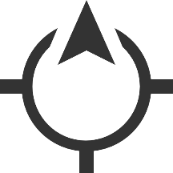 ImagenDescripciónSur ImagenDescripciónEste ImagenDescripciónOeste ImagenDescripciónÁREASFOTOGRÁFIAGENERAL (Descripción de las instalaciones que incluya número de plantas y/o edificios)ÁREAS DE INGRESO AL ESTABLECIMIENTO(Descripción)ÁREAS DE SERVICIO CON ACCESO AL PÚBLICO(Descripción)ÁREAS DE OFICINAS(Descripción)ÁREAS DE PRODUCCIÓN(Descripción)ÁREAS DE ALMACENAMIENTO DE SÓLIDOS COMBUSTIBLES(Descripción)ÁREAS DE ALMACENAMIENTO SQP(Descripción)ÁREAS DE ESTACIONAMIENTO(Descripción)ESPACIOS CONFINADOS(Descripción y capacidad)OTRAS(Descripción)Nombre Área Teléfono Extensión COORDINADOR GENERALCOORDINADOR GENERALCOORDINADOR GENERALCOORDINADOR GENERALBRIGRADA DE EVACUACIÓNBRIGRADA DE EVACUACIÓNBRIGRADA DE EVACUACIÓNBRIGRADA DE EVACUACIÓNBRIGADA INCENDIOSBRIGADA INCENDIOSBRIGADA INCENDIOSBRIGADA INCENDIOSBRIGADA PRIMEROS AUXILIOSBRIGADA PRIMEROS AUXILIOSBRIGADA PRIMEROS AUXILIOSBRIGADA PRIMEROS AUXILIOSBRIGADA BÚSQUEDA Y RESCATEBRIGADA BÚSQUEDA Y RESCATEBRIGADA BÚSQUEDA Y RESCATEBRIGADA BÚSQUEDA Y RESCATEBRIGADA COMUNICACIÓNBRIGADA COMUNICACIÓNBRIGADA COMUNICACIÓNBRIGADA COMUNICACIÓNBRIGADA (OTRA)BRIGADA (OTRA)BRIGADA (OTRA)BRIGADA (OTRA)Corporación UbicaciónTeléfono(s)Tiempo Traslado (min)Tiempo Respuesta(min)BOMBEROS BOMBEROS BOMBEROS BOMBEROS BOMBEROS SERVICIOS MÉDICOS SERVICIOS MÉDICOS SERVICIOS MÉDICOS SERVICIOS MÉDICOS SERVICIOS MÉDICOS CUERPOS POLICIACOS CUERPOS POLICIACOS CUERPOS POLICIACOS CUERPOS POLICIACOS CUERPOS POLICIACOS SERVICIOS ESPECIALIZADOS - DESASTRES SERVICIOS ESPECIALIZADOS - DESASTRES SERVICIOS ESPECIALIZADOS - DESASTRES SERVICIOS ESPECIALIZADOS - DESASTRES SERVICIOS ESPECIALIZADOS - DESASTRES OTROS OTROS OTROS OTROS OTROS AntesABCDDuranteABCDDespuésABCDAntesABCDDuranteABCDDespuésABCDAntesABCDDuranteABCDDespuésABCDAntesABCDDuranteABCDDespuésABCDAntesABCDDuranteABCDDespuésABCDAntesABCDDuranteABCDDespuésABCDRIESGO DE INCENDIORIESGO DE INCENDIOConceptoOrdinarioAltoDatosResultadoSuperficie construida (m2 )Menor de 3000Igual o mayor de 3000(ejem: 2568)OrdinarioInventario de gases inflamables (L)Menor de 3000Igual o mayor de  30003852AltoInventario de líquidos inflamables (L)Menor de 1400Igual o mayor de  1400XInventario de líquidos combustibles (L)Menor de 2000Igual o mayor de  2000XInventario de sólidos combustibles  incluido el mobiliario del centro de trabajoMenor de 15000Igual o mayor de 15000XInventario de materiales pirofóricos o explosivos (kg)N/ACualquier cantidadXRESULTADO PRELIMINARRESULTADO PRELIMINARRESULTADO PRELIMINARRESULTADO PRELIMINARAlto / Ord[Gases Inflamables/3000 L]+[Líquidos inflamables/1400L]+[Líquidos combustibles/2000L]+[Sólidos combustibles/15000Kg]X[3852/3000]+[X/1400]+[X/2000]+[X/15000] = 1.284 + X + X+ X =XRESULTADO DEFINITIVOAlto / OrdTurno MatutinoTurno VespertinoTurno NocturnoTrabajadoresUsuariosVisitantesTotalListado de AARSustanciaCantidad de reporteCantidad manejada1erXX KgX Kg2doXX LX LCONCEPTOCLASIFICACIÓNCLASIFICACIÓNCLASIFICACIÓNCLASIFICACIÓNPor incendio de acuerdo con la NOM-002-STPS vigente.OrdinarioAltoPor aforo de personas de acuerdo con el Art. 193 fracción II del Reglamento de la Ley Estatal de Protección Civil de Morelos.OrdinarioAltoPor cantidad de reporte de sustancias químicas de acuerdo con el 1er y 2do listado de Actividades Altamente Riesgosas (AAR).OrdinarioAltoNoSustancia QuímicaAlmacenamientoEspecificaciones del recipienteCapacidadPeligro (SGA)1 Gas LP4,000 LAcero al carbón5,000 L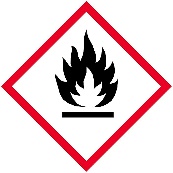 2 3No.Equipo o Sistema (Descripción)UbicaciónFotografía1PararrayosEdificio ANo.InstalaciónDescripciónRiesgoRiesgoRiesgoRiesgo1  Incendio Explosión Fuga/DerrameOtro (describir)2  Incendio   Explosión  Fuga/DerrameOtro (describir)CantidadTipoDescripciónImagen10IncendiosExtintor de PQS tipo ABC de 4.5 kg2Emergencias MédicasBotiquín de Primeros Auxilios 1DerramesKit antiderrames No.CantidadTipoDescripciónImagen15ProhibiciónProhibido fumarCÓDIGO DE ALERTAMIENTO: Fases del ProcedimientoActividadesResponsable (s)ANTES1.-2.-3.-DURANTE1.-2.-3.-DESPÚES1.-2.-3.-OBSERVACIONES:ActividadesResponsable (s)Reunión Post-emergencia1.-2.-3.-Reporte de situación de emergencia1.-2.-3.-Resguardo y/o reposición de equipo y materiales1.-2.-3.-Otra _____________OBSERVACIONES:No.TituloReferenciaPáginaA1Actas de sesiones de la UIPC del ejercicio anterior.II.I.3A2Aprobado de simulacros realizados en el ejercicio anterior.II.I.4A3Programa de mantenimiento  II.10A4Medición de resistencia a tierra de la red de puesta a tierraII.11A5Peritaje estructuralII.12.1A6Dictámenes aplicables a la instalación y/o establecimientoII.12.8A7Constancias de capacitación (DC3) del ejercicio anteriorII.13.2A8Procedimientos de seguridad para trabajos peligrososV.4